FotoBestandsnaamFotobijschrift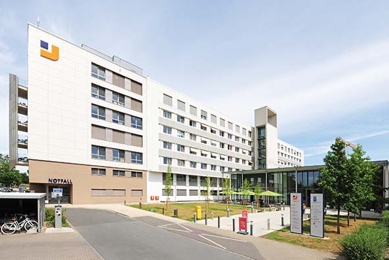 RichardBrink_JosephsHospital_01.jpgHet zeven verdiepingen tellende nieuwe gebouw is een uitbreiding van het Josephs-ziekenhuis in Warendorf en biedt ruimte aan de spoedeisende hulp, een intensive care-afdeling en moderne patiëntenkamers.Foto: Richard Brink GmbH & Co. KG 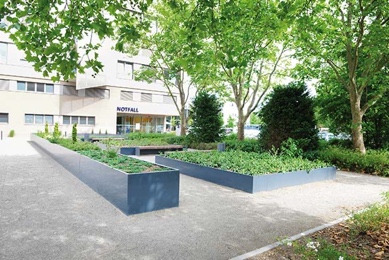 RichardBrink_JosephsHospital_02.jpgOok de vormgeving van de buitenruimte kreeg bij het ontwerp veel aandacht. Er moest een groene verblijfsruimte worden gecreëerd voor patiënten, medewerkers en bezoekers.Foto: Richard Brink GmbH & Co. KG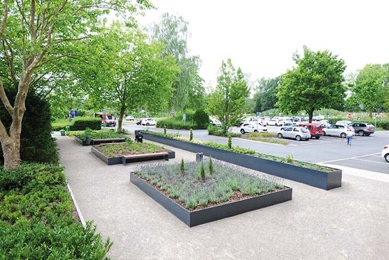 RichardBrink_JosephsHospital_03.jpgGrote, op maat gemaakte verhoogde bedden van de firma Richard Brink vormen samen met bijpassende zitgelegenheden een aantrekkelijk gebied om te vertoeven.Foto: Richard Brink GmbH & Co. KG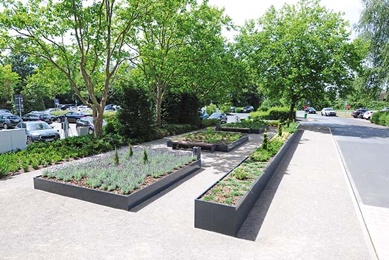 RichardBrink_JosephsHospital_04.jpgVoor het project produceerde de metaalwarenfabrikant in totaal 100 m aluminium wanden voor de montage van vier verhoogde bedden.Foto: Richard Brink GmbH & Co. KG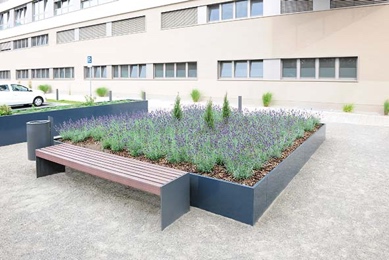 RichardBrink_JosephsHospital_05.jpgDe banken met houten zittingen zijn qua kleur afgestemd op de plantsystemen en vormen hierdoor een geslaagde eenheid.Foto: Richard Brink GmbH & Co. KG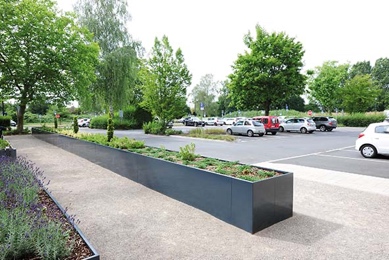 RichardBrink_JosephsHospital_06.jpgDe verhoogde uitvoering van de plantsystemen strekt zich uit over de volledige lengte van het oppervlak en vormt de grens tussen het groen en de parkeerplaats.Foto: Richard Brink GmbH & Co. KG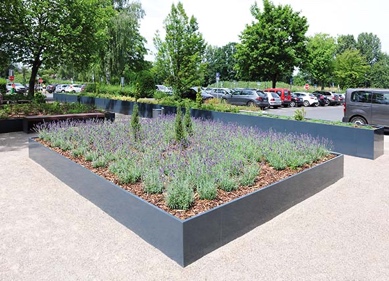 RichardBrink_JosephsHospital_07.jpgGroenblijvende planten, zoals hier beplanting van een groot oppervlak met lavendel, zorgen het hele jaar voor een mooie uitstraling van de plantsystemen.Foto: Richard Brink GmbH & Co. KG